Supplies: * 3 Jumbo Craft Sticks (per dinosaur) 
* 3 Glue Dots  * Cardstock Template for Dinosaur Body Parts 
* Kid Friendly Craft Scissors * Glue Stick 
* 1 Google Eye Directions: * Use the glue dots to stick together the three craft sticks in a triangle. 
* Set aside to let it dry completely. 
* While it’s drying, cut out the triangular shape that will be placed within the popsicle stick design and be the body of the dinosaur. 
* Then cut out other dinosaur features like a long neck, short feet and pointy spikes. 
* To finish off the Popsicle Stick Dinosaur, glue the paper pieces in place. 
* Once done, set it aside to let it dry completely before displaying proudly! 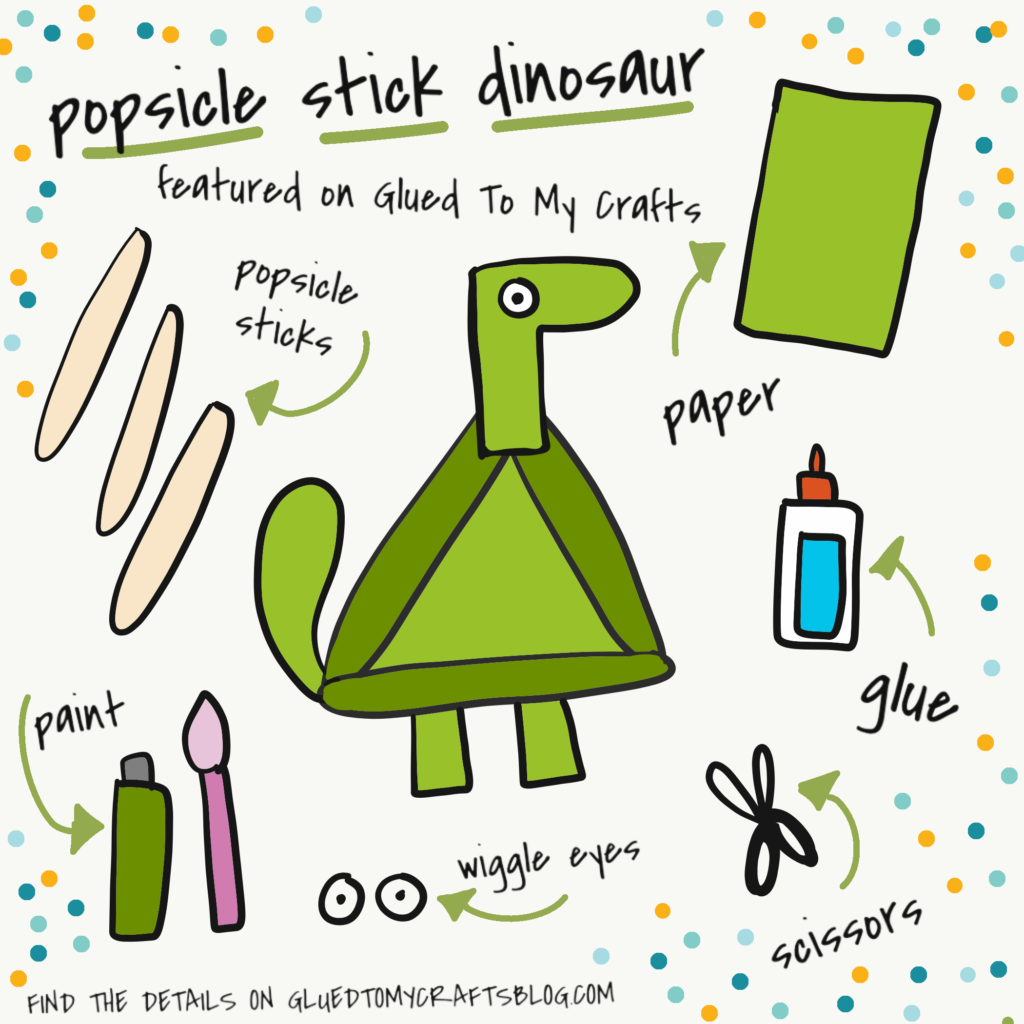 